 02 августа на площадке при  УСЗ «Алина» в рамках акции летнего чтения «Солнце на книжных страницах» для юных спортсменов Центральная библиотека оформила Летний читальный зал  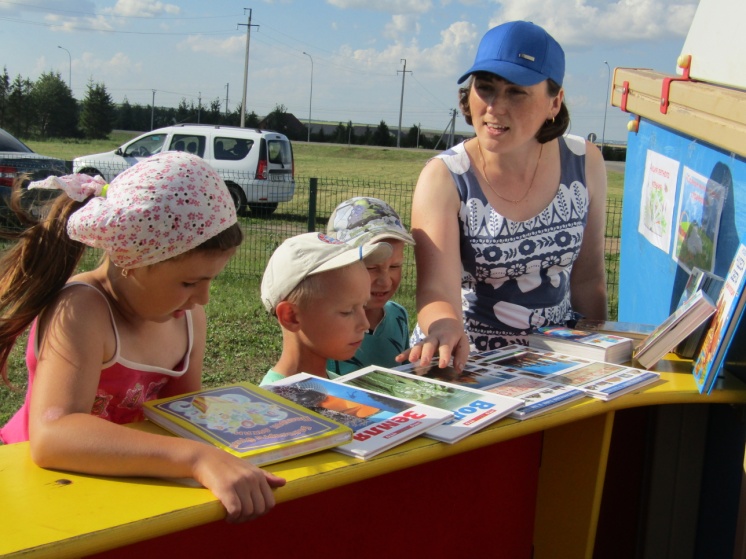 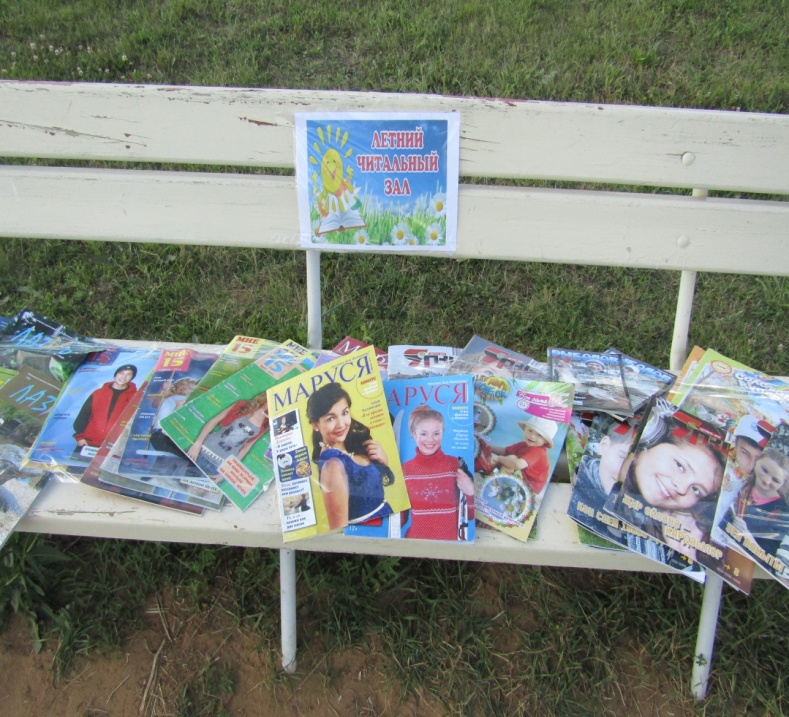 провела Игру – викторину «Интеллектуальный экспресс»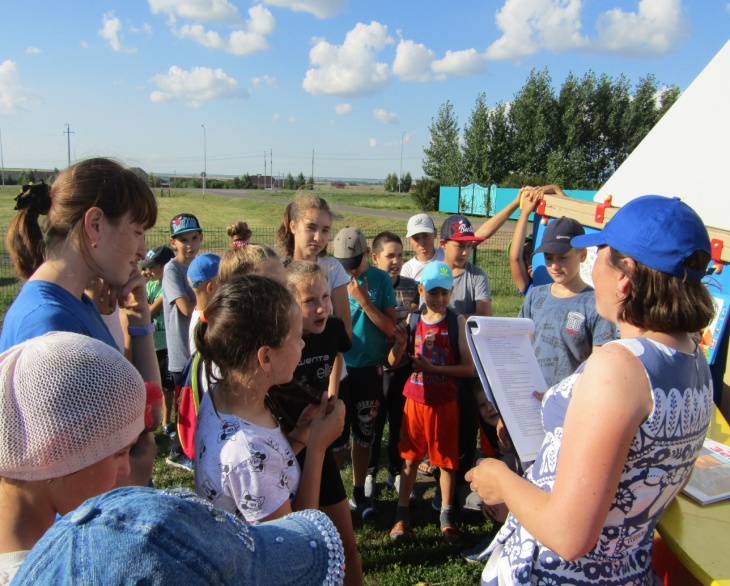 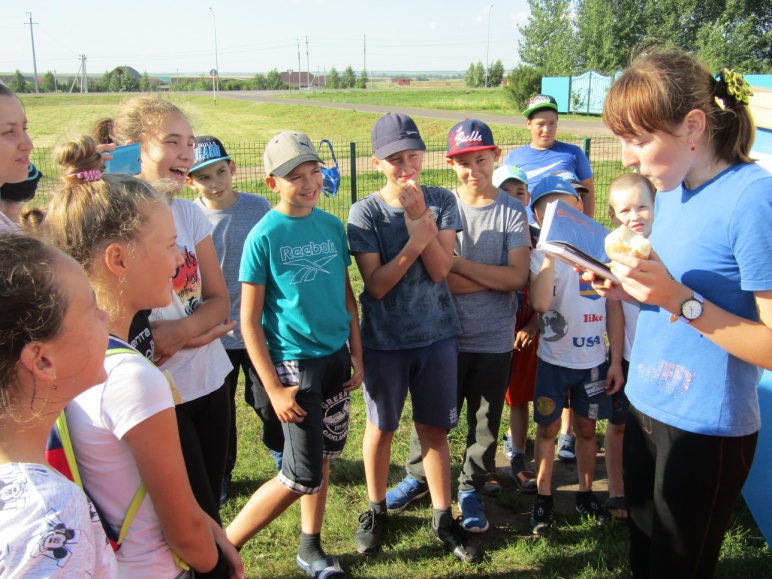 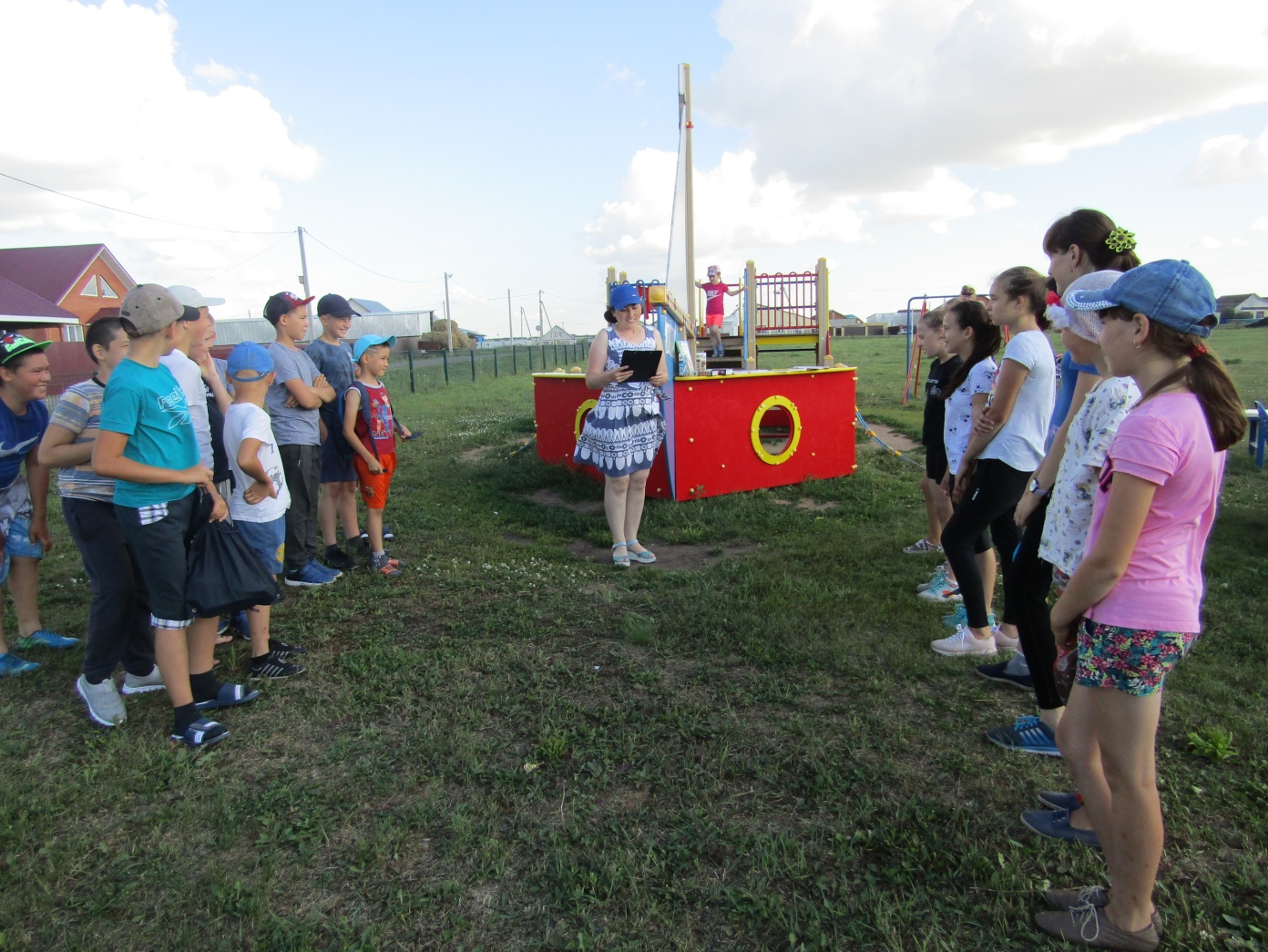 Организовала конкурс творческих работ «Люблю тебя, мой Татарстан!», посвященный  Дню республики. 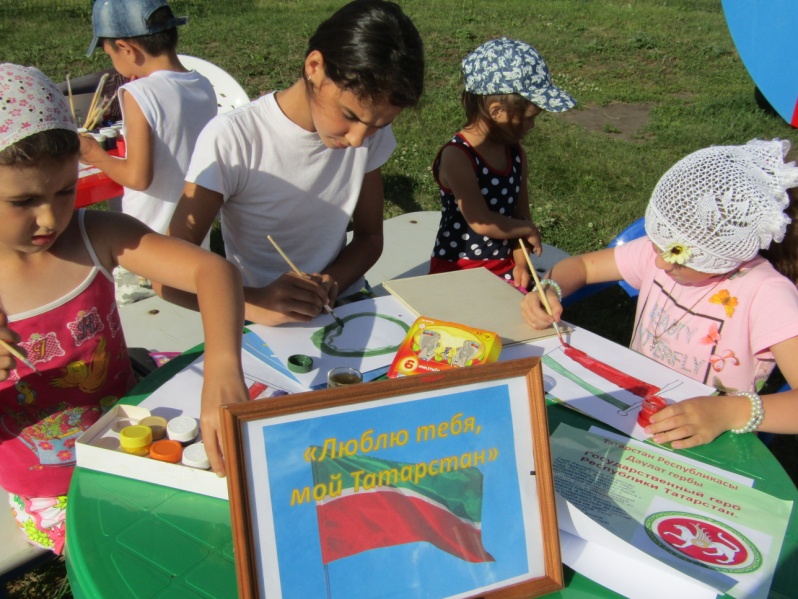 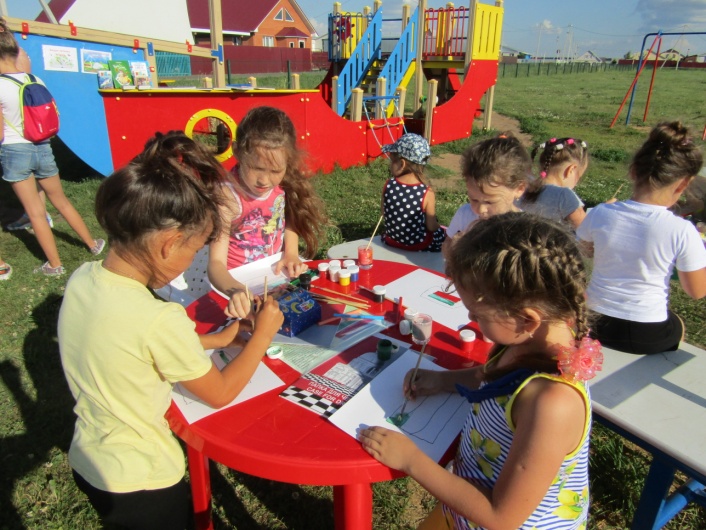 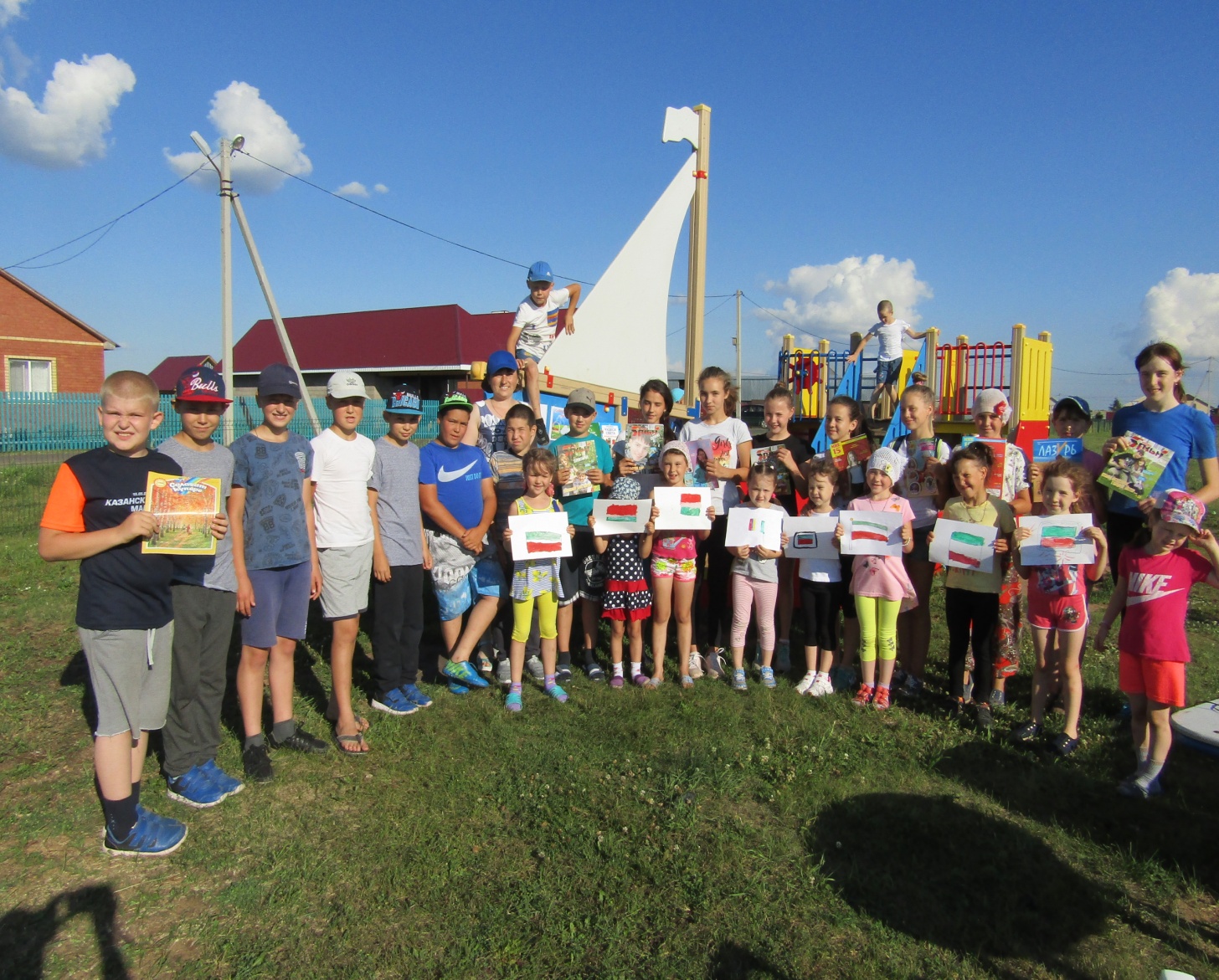 